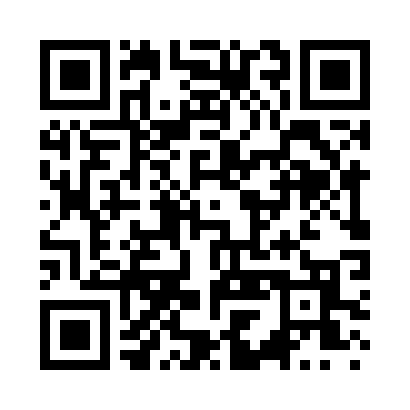 Prayer times for Bronquist, Colorado, USAMon 1 Jul 2024 - Wed 31 Jul 2024High Latitude Method: Angle Based RulePrayer Calculation Method: Islamic Society of North AmericaAsar Calculation Method: ShafiPrayer times provided by https://www.salahtimes.comDateDayFajrSunriseDhuhrAsrMaghribIsha1Mon4:085:401:044:588:279:592Tue4:095:411:044:588:279:593Wed4:095:411:044:588:269:584Thu4:105:421:044:598:269:585Fri4:115:431:044:598:269:576Sat4:125:431:044:598:269:577Sun4:125:441:054:598:259:568Mon4:135:441:054:598:259:569Tue4:145:451:054:598:259:5510Wed4:155:461:054:598:249:5511Thu4:165:461:054:598:249:5412Fri4:175:471:054:598:239:5313Sat4:185:481:054:598:239:5314Sun4:195:481:064:598:229:5215Mon4:205:491:064:598:229:5116Tue4:215:501:064:598:219:5017Wed4:225:511:064:598:219:4918Thu4:235:511:064:598:209:4819Fri4:245:521:064:598:209:4720Sat4:255:531:064:598:199:4621Sun4:265:541:064:598:189:4522Mon4:275:541:064:598:179:4423Tue4:285:551:064:598:179:4324Wed4:295:561:064:588:169:4225Thu4:315:571:064:588:159:4126Fri4:325:581:064:588:149:4027Sat4:335:581:064:588:139:3928Sun4:345:591:064:588:129:3729Mon4:356:001:064:578:119:3630Tue4:366:011:064:578:119:3531Wed4:386:021:064:578:109:34